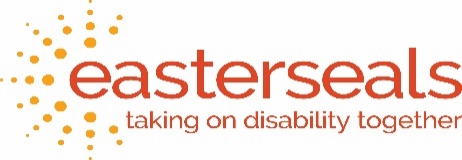 Gala 2018 Sponsorship Commitment FormSATURDAY, MARCH 3, 2018Fairmont AustinSELECT YOUR LEVELPlease place an ‘X’ next to your sponsorship level              $15k Presenting            $10k Gold              $7k Silver             $5k Bronze           $4k Cocktail           $3k ValetSELECT YOUR TICKETS TODAY        $2,000 VIP/Table                    $1,500 Individual Table                 $200 VIP/Single Ticket               $150 Single Ticket     Number: _________                        Number: _________                   Number: ________              Number: _________      Total: ____________                     Total: ____________                   Total: __________                   Total: __________***VIP Complimentary wine, beer and hors d’oeuvres (50 ppl capacity) *****COMPANY AND PAYMENT INFORMATIONCompany Recognition Name (to appear on program, website, etc.):__________________________________________	Contact Name: _____________________________________________________________________________________ Email Address: ___________________________________Authorized Signature: ________________________________Address: ___________________________________________________________________________________________City: ___________________________________ State: _____________________________ Zip Code: ________________Phone: __________________________________Credit Card Type: ___________  Credit Card Number: ___________________________________ CVC: ______________Credit Card Billing Address: ___________________________________________________________________________Name on Credit Card: ___________________________________________________________ Exp Date: ____________If you are mailing a check please send to: 8505 Cross Park Ste 120, Austin Texas 78754 Attn: Vanessa MaldonadoEmail Commitment for to Vanessa Maldonado at vmaldonado@eastersealstx.org